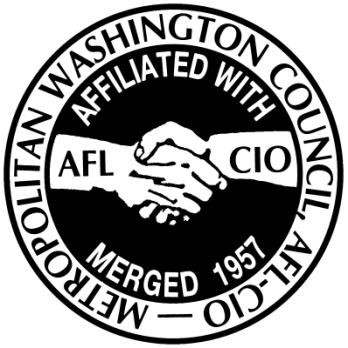 Metropolitan Washington Council AFL-CIOCommittee on Political Education (COPE)2020 District of Columbia Primary ElectionCandidate QuestionnaireGENERAL INFORMATION: Name: 	Danielle Platt								Ward: 8Address: 2801 Buena Vista Terrace SoutheastCity / County:  Washington, D.C.	Zip: 20020Phone: 202-391-8884	 Email: justice4w8@gmail.comCandidate for:  City CouncilCampaign Committee Name and Address:  Danielle Platt for Ward 8 Campaign Website: www.danielle4w8.comCampaign Manager: Danielle Platt	Campaign Treasurer:  Karen PlattDoes your campaign accept PAC contributions?  Yes/No, Fair Elections ProgramPreviously elected / appointed office: NoOffice:	 Term: Have you ever received labor’s endorsement? Yes/No  If Yes, When? SIGNATURE:  __Danielle Platt___________________________DATE:_March 4, 2020____________ Please return your signed questionnaire by Tuesday, March 3, 2020 to:David Stephen, MWC Political and Legislative Director, dstephen@dclabor.orgFor questions, please email or call: 202-974-8222Overview:  As the voice of working people across the United States, the Washington Metropolitan Council (MWC), is the heart of the American labor movement.By uniting labor unions from across the region and mobilizing the local community, the MWC plays a critical role in local, state, and national issues.The Council’s affiliated unions represent over 150,000 area union members across the labor spectrum, from service and hospitality industries, retail sales, and communications to transportation, manufacturing, construction and building trades, and, of course, the public sector at all levels, including DC government.Our priorities include: • Creating family-sustaining jobs for all• Investing in education, infrastructure, healthcare, and transportation • Improving the lives of workers through education, quality job training, career advancement and livable wages with good benefits      • Ensuring fair, progressive tax policies• Making high quality, affordable healthcare available to everyone • Holding corporations and government accountable to ensure that taxpayer dollars serve the public good; and       • Ensuring that workers universal right to organize and to bargain collectively for wages, hours, and conditions of work are maintained and enforced.       CORNERSTONE ISSUES OF LABORALL WORKING PEOPLE SHOULD HAVE THE RIGHT TO:A Good Job with Fair WagesQuality Health CareA Safe JobPaid Time Off and Flexible, Predictable SchedulingFreedom from DiscriminationRetire with DignityFully-Funded Public EducationFreedom to Join TogetherA Voice in DemocracyBetter Wages and BenefitsWhen people negotiate through collective bargaining, they gain better wages and benefits. Decent raises, predictable schedules, and family-friendly policies do not just happen without working people coming together and advocating for better workplaces.Workplace SafetyThe labor movement has led the charge to protect working people from workplace injury, illness, and death. Working with allies, labor has won strong protections against hazards and stronger rights for workers. Through organizing and collective bargaining, unions have gained robust protections and a real voice in safety and health at the workplace. Pay equityIn 2016, women in unions made 23 percent higher wages than those not in a union. Moreover, unions have narrowed the gender wage gap to just 6 percent (compared to 16 percent for non-union). In addition, unions are also more likely to have various types of paid leave to balance work and family.Building Power for Working PeopleUnion members work together to negotiate and enforce a contract with management that guarantees things like decent raises, affordable health care, safer workplaces, job security, and a stable schedule. Candidate Questionnaire  PLEASE BRIEFLY EXPLAIN WHY YOU SEEK LABOR’S ENDORSEMENT:Labor unions protect the will of the people. AFL-CIO fought for my dad, a GWUH employee of 43 years when the hospital attempted to privatize the cafeteria, which affected dozens of working-class families. The union stepped in and protected the rights of the most vulnerable. As a lifelong Ward 8 resident, I know that my neighbors aren't the highest earners in the city and that when corporations look for a class of people they can exploit, they begin with the working class. My platform stresses the need for a living wage for Ward 8 residents and the right to be protected from corporate greed. Unions have been on the frontlines for years defending the rights of the working class, and it would be an honor to be endorsed by a group that cares about the people who power this city and nation.Collective BargainingCollective bargaining is the process in which working people, through unions, negotiate contracts with their employers to determine the terms of employment, including pay, benefits, hours, leave, job health and safety policies, ways to balance work and family, and more. Collective bargaining is the heart and soul of the Labor Movement. Collective bargaining is a way to solve workplace problems, and is also the best means for raising wages in America. Indeed, through collective bargaining, working people in unions have higher wages, better benefits and safer workplaces.Do you support for the District of Columbia (please respond Yes or No):_Yes____	The rights of public and private sector workers to organize and have union representation._Yes____	The right to freely exercise workplace rights free from harassment, intimidation and/or delays._Yes____	The right to bargain collectively with a legal obligation on both sides to negotiate in good faith. __Yes___	The right to resolve differences in a fair, impartial and timely manner, including a timely resolution to binding arbitration. Additional Comments or clarification:RIGHT TO WORK“Right to Work” laws prohibit workers from negotiating a “union shop” or “union security” clause in their contracts. Such a clause obligates those in the bargaining unit to pay their fair share of the collective bargaining representation costs. By wiping out that protection, “Right to Work” legislation, actually weakens the rights of working people and dismantles unions.  Would you commit to:Opposing legislation to bring “Right to Work” in DC? 	󠇯XYes			󠇯No		󠇯Other (explain below)Additional Comments or clarification:UNION DUES AND JANUS V. AFSCME DECISIONIn 2018, the Supreme Court issued what is probably its single most consequential ruling in Janus v. AFSCME. The ruling was a devastating blow against public-sector unions barring them from applying “agency fees” to the public employees for whom they negotiate pay increases and benefits if those employees decline to join the union as full members. Would you commit to:		Working with labor to find a legal remedy to allowing unions to collect a service fee from nonmembers for the cost of union representation as long as there are protections for those who object on religious grounds.󠇯XYes			󠇯No		󠇯Other (explain below)Additional Comments or clarification:HEALTHCARE WORKERS & ACCESSUniversal Health Services Inc. (UHS) hospital (background):Mayor Muriel Bowser’s administration has been negotiating with UHS to be the operator of the new hospital in Ward 8. The deal with UHS is expected to be announced to the public early this year.  Community groups, labor groups, and residents of Wards 7 and 8 have serious concerns about UHS as a bad actor because the company puts profits over patients. George Washington University Hospital has just sued UHS because “Instead of investing" in GWU's mission, "UHS has paid itself" with "outsized dividends from artificially inflated, excess profits."UHS was found to violate labor law by the National Labor Relations Board in 2019. The Court found they attempted to illegally bust the union at George Washington University Hospital.A $127 million judgment was levied against UHS by the Department of Justice after being sued for defrauding Medicare and Medicaid services.UHS understaffs its facilities across multiple states, putting patients and workers at risk.UHS refuses to create an independent committee to protect rights and health of patients and workers. This secrecy threatens patients’ health and workers’ jobs.UHS does not have plans to build a level-1 trauma center nor a high-risk obstetrics unit or neonatal intensive care unit (NICU), despite great need East of the River.UHS and Mayor Bowser’s office will not give any guarantees that staff from UMC will have jobs at the new hospital. The deal has no plan for these devoted caregivers, some of whom have worked at the hospital and lived in the community for decades. Community and labor groups have been left out of this process and the deal has been secretive and rushed, thus leading to a lack of critical services and labor protections. This lack of services and protections will affect the whole city. The labor community believes that DC residents deserve a world-class hospital East of the River. Will you support efforts to:__Yes___ Require the new hospital to hire the workers from UMC in their current position with their current benefits and union representation.___Yes__ Guarantee neutrality for workers at the new medical facility to organize. __Yes___	Ensure high level quality of services needed for the Ward 7 and 8 communities including high-risk obstetrics and a minimum Level 2 trauma unit.Additional Comments or clarification: Ward 8 residents make up 35% of staffing in the healthcare and social assistance industry in Washington D.C. and we must be intentional in protecting the residents.EDUCATION:  Affiliates of the MWC represent teachers, bus drivers and other school related personnel in DCPS. Despite an increase in Mayor Bowser’s education budget for FY2020, 20 public schools, including 17 schools in Wards 7 and 8, saw significant budget cuts for the current school year. Overall funding for DCPS has not kept up with rising costs, leading to cuts in many schools. Additionally, the Labor Movement believes that regardless of where a student attends school, they are entitled to the same rights as a student, including transparency and adherence to local laws. To serve the best interest of education in the District, will you commit to:_Yes____	Proving school that receive a net flow of students throughout the school year additional resources. __Yes___	Working with teachers through their union to implement methods to close the opportunity gap of schools in lower-income communities. _Yes____	Working with the community and labor union representatives to address gun violence and student safety including enforcing trauma informed practices and screening. _Yes____	Supporting the right of all public sector unions and DCPS to collectively bargain on teacher evaluation standards and procedures? _Yes____	Ensuring that all Local Education Agencies (LEA) are subject to FOIA, Open Meetings and transparency laws. Would you support ending Mayoral control of schools and educational policies and placing them in the purview of an elected School Board? 󠇯XYes			󠇯No		󠇯Other (explain below)Additional Comments or clarification:ACCOUNTABILITY/ECONOMIC DEVELOPMENT: Entertainment Accidents in the event/entertainment industry are far too common. Thankfully you would have to go back in time over 20 years to the last fatal accident in Washington DC when a lighting supervisor working for upstaging fell 90 feet from the catwalk of the DC Armory and died the night before a Marilyn Manson concert, but it has happened, and without regulation it could happen again. Look at what happened to the deputy Mayor this past March, a speaker falling on a person attending a rally should never happen. Unfortunately, accidents like that go un-reported far too often. This is a public safety issue that needs to be taken seriously. Would you be willing to support DC legislation that would amend Title 47, Chapter 18 of the District of Columbia Official Code to ensure:that a person or party responsible for the staging and operation of a special event in the District holds a basic business license and an Entertainment endorsement to such license and to establish a safety qualification program for technicians employed in the staging of special events by requiring that at least one member of the staging crew hold a rigger’s certification issued by the Entertainment Technician Certification Program, and that all persons employed in such operations complete a minimum safety training course (OSHA-10) prior to working on the event? X☐ Yes                        ☐ No Additional Comments or clarification:Wage TheftWhile wage theft is pervasive and highly damaging, there is some good news: the problem is not unassailable. To be most effective, anti-wage theft laws must be meaningfully and effectively enforced, and must be accompanied by other legal provisions that empower victims to speak up against their abuse, such as strong anti-retaliation laws.  Will you work with community groups, city administration and other advocates to support proven programs that combat wage theft?? X☐ Yes                        ☐ No  		Will you commit to supporting an increase in funding in the departments and programs that work to ensure that workers are paid correctly, including the Department of Employee Services (DOES), as well as securing funding for community members who are third party enforcers, and a robust public awareness and accountability program? X☐ Yes                        ☐ No  		Additional Comments or clarification: I would work to increase funding to the Office of the Attorney General to hire additional staff to continue to prosecute companies who commit wage theft. I’d also encourage DOES to create a microsite with training and resources to provide to every company that hires employees from DC. Moreover, I would recommend that a link to the site be included in every employee handbook and on the company’s website if an intranet site exists. If found guilty of wage theft, I would encourage both DOES and the Office of the Attorney General to create a space on each agency’s website and in print, a running list of companies doing business in the District that have been convicted of wage theft and require the company for three years after the lawsuit be subject to independent random audits to review payroll for inconsistencies. Additionally, labor unions do great work protecting individual workers, and it’s essential for the Council to hear from them outside of oversight testimony. As a Councilmember, I would convene labor unions quarterly to remain abreast on the current labor landscape.Transportation: (Please provide your response on a separate sheet). Transit Worker AssaultsThere are dozens of incidents where bus and train operators, as well as station managers, have been spat on, slapped, tased, stabbed, and even doused with urine.  Transit worker assaults are not only a danger to the workers, but also to the riding public, who are also placed in harm’s way when these incidents occur.
​
Following the urine-dousing incident on a Metro bus operator in 2018, unions began calling on the respective legislatures of District of Columbia, Maryland and Virginia to increase the penalties for transit assaults. Will you work to ensure the District of Columbia raises the penalty of assaults on transit employees? X☐ Yes                        ☐ No  	But with the caveat that we not punish those who have been proven to be mentally ill. PrivatizationWill you support efforts by transit workers in preventing privatization of future services at WMATA? x☐ Yes                        ☐ No  		Likewise, will you support efforts by to prevent privatization of future services by the District government at the DC Streetcar and DC Circulator?x☐ Yes                        ☐ No  	Uber and Lyft represent one of the largest threats to public transit in the country. Do you support laws, similar to AB5 in California or New York City's 2019 Rideshare Law, to clarify the rights of rideshare workers?  x☐ Yes                        ☐ No  		Additional Comments or clarification:Freight Crew Size LegislationThe District of Columbia is a major gateway for north/south and east/west freight railroad traffic. By 2040, freight railroad traffic is projected to triple from 15 to 48 daily freight trains.   Today, the average freight train is 1.5 – 2 miles long and three (3) stories tall. The size, length, and commodities, including hazardous material transported by these freight trains, posse significant public safety risks for the communities adjacent to the rail corridors. Currently, freight trains in the United States are operated with a minimum of two crew members: locomotive engineer and conductor. The coordinated efforts of the crew ensure the safe movement of the freight train. In the event of an accident or incident, the crew the coordinates immediate assistance and provide critical information to fire and emergency responders. The freight railroad industry based on new technology and operating paradigm are seeking to reduce the crew size to just the locomotive engineer.  A reduction of the crew to only a locomotive engineer would create a major public safety risk for the District of Columbia. Locomotive engineers and conductors each have different specific responsibilities they perform to ensure the safe movement of a freight train. More importantly, the major functions for safely moving a freight train can’t be performed by a single crew member. Single-man railroad operations have been proven unsafe and directly contribute to several horrific accidents, including the 2013 disaster in Lac Megantic, Quebec - Canada. Seven (7) states: California, Illinois, Colorado, Nevada, Wisconsin, Arizona, and West Virginia, have enacted legislation requiring a minimum two-persons crew on all freight railroad trains.   QUESTION: To protect the communities adjacent to our rail corridors, would you support legislation requiring a minimum two-person crew on all freight rail trains operated in the District of Columbia? x□ Yes 			 	□ NO		           □ OTHER Additional Comments or clarification:Rail Safety Inspections and Oversight  In 2016, D.C. Law 21-254 authorized the creation of the Emergency Response and Rail Safety Division (ERRSD) within the Department of Energy and Environment. ERRSD is the State Rail Safety Office responsible for monitoring and overseeing all railroad activity in the District of Columbia. ERRSD is comprised of an Associate Director and Rail Safety Inspectors trained in specific railroad disciplines.  Unfortunately, ERRSD has been underfunded each fiscal year since it’s creation. QUESTION 1. Would you support full funding for ERRSD in the FY 2021 and future budgets?X□ Yes 			 	□ NO		           □ OTHER QUESTION 2.  Would you support an amendment to D.C. Law 21-254: “Rail Safety and Security Amendment Act” authorizing the District of Columbia to assess penalties and fines for safety and security violations on the railroads operating in the District of Columbia. X□ Yes 			 	□ NO		           □ OTHER    Additional Comments or clarification:I certify that the responses in this questionnaire are mine and reflect my political positions for consideration by the MWC. SIGNATURE:  Danielle PlattCandidate (Please Print Legibly): Thank you. 